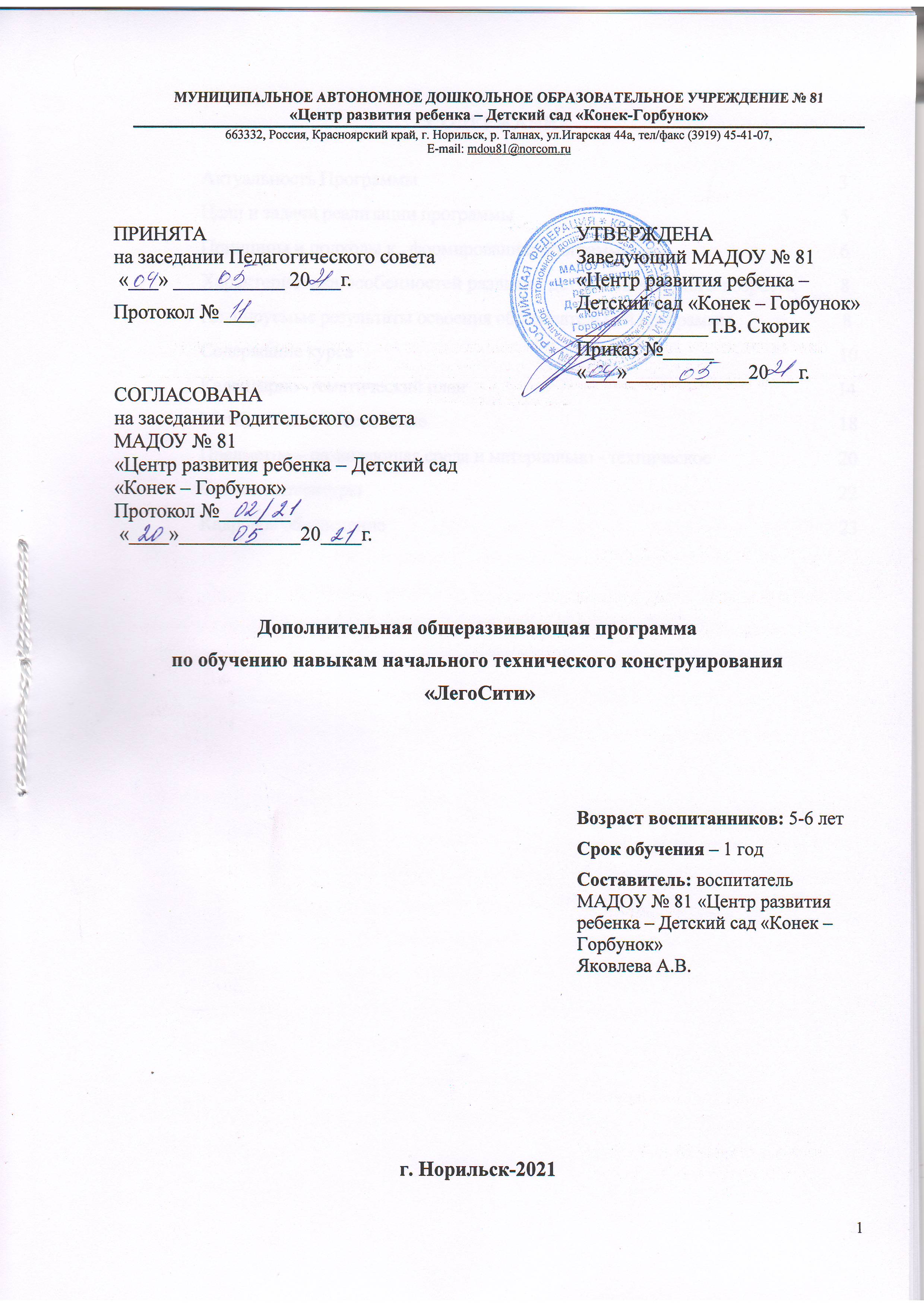 СОДЕРЖАНИЕАктуальность Программы                                                                                            3Цели и задачи реализации программы                                                                       5Принципы и подходы к   формированию программы                                             6Характеристика особенностей развития детей дошкольного возраста         8Планируемые результаты освоения образовательной программы                        8Содержание курса                                                                                                          10Календарно -тематический план                                                                                 14Методическое обеспечение                                                                                          18Предметно – развивающая среда и материально - техническое                            20Список литературы                                                                                                        22Кадровое обеспечение                                                                                                   23Пояснительная запискаДополнительная общеразвивающая программа «ЛегоСити» разработана на основе Федерального государственного образовательного стандарта дошкольного образования (Приказ № 1155 от 17 октября 2013 года), в соответствии с: - «Законом об образовании РФ» (от 29.12.2012 № 273-ФЗ ред. от 23.07.2013);- санитарными правилами СП 2.4.3648-20 "Санитарно-эпидемиологические требования к организациям воспитания и обучения, отдыха и оздоровления детей и молодежи";- Постановлением Правительства РФ от 15.08.2013 N 706 "Об утверждении Правил оказания платных образовательных услуг";- Уставом МАДОУ «Детский сад №81 «Конек - Горбунок» от 02.11.2015г. № 150/У-174.В настоящее время, сфера образования в Российской Федерации претерпевает серьёзные изменения. Дошкольное образование, согласно закону №273-ФЗ об образовании, включено в структуру основного общего образования. Наряду с этим появился ряд новых нормативных документов, отражающих всю организацию работы в дошкольной сфере «по-новому». Это введение Единых требований к квалификации специалистов ДОУ, Федерального государственного образовательного стандарта дошкольного образования и Федерального стандарта педагога. Изменить сознание взрослых людей – специалистов, отношение ко всей организации работы в дошкольной сфере – вот основная задача в «революции» в дошкольном образовании. В соответствии с ФГОС ДО произошло обновление содержания образования, а именно, программа нашего дошкольного учреждения направлена на индивидуализацию и социализацию образовательного процесса, где ребёнок становится субъектом образования, активным в выборе содержания своего образования. Научить ребенка хотеть быть успешным – вот основная задача детского сада 21 века, создать все необходимые условия для его развития. И обязательно, организовать родителей, создать условия и для развития мотивации родителей принимать участие в образовании своих детей – дошкольников. Важная задача сегодня – сформировать у ребёнка интерес к изобретательской и рационализаторской, исследовательской деятельности, к техническому творчеству. Эта не простая задача, в первую очередь, требует создания особых условий обучения. В связи с этим огромное значение отведено конструированию.  Конструирование во ФГОС определено как компонент обязательной части программы, вид деятельности, способствующей развитию исследовательской и творческой активности детей, а также умений наблюдать и экспериментировать. Конструирование как излюбленный детьми вид деятельности не только увлекательное, но и весьма полезное занятие. Когда ребёнок строит, он должен ориентироваться на некоторый образ того, что получится, поэтому конструирование развивает образное мышление и воображение, а также в процессе осуществляется физическое совершенствование ребёнка. «Роботоконструирование» из конструкторов нового поколения, программирование, исследование, а также общение в процессе работы предоставляет уникальную возможность для детей дошкольного возраста освоить основы робототехники, создав действующие модели роботов. Актуальность программы определяется тем, что проектная деятельность интересна дошкольникам, так как даёт возможность не просто сделать открытие, а придумать и создать что-то новое: то, что можно потрогать, показать, описать и сконструировать. Большие возможности для этого открывает использование конструктора Лего и специальных компьютерных программ по 3D-моделированию. Дети не просто изучают – они создают. В этом ценность каждого проекта. Овладевая конструкторскими навыками, воспитанники развивают мелкую моторику, пространственные представления, математические и дизайнерские способности. Представляя и защищая свой проект, дети совершенствуют коммуникативные умения и навыки, учатся отвечать на вопросы, проходят успешную социализацию, развивают лидерские качества, повышают самооценку, снимают эмоциональное напряжение.Таким образом, проектная деятельность является продуктивным процессом, направленным на развитие ключевых компетенций воспитанников.Набор Лего – образовательный продукт, который удовлетворяет самым высоким требованиям, так как является прочным, гигиеничным и долговечным. Это прекрасное наглядное пособие и развивающая игрушка, побуждающая работать не только голову, но и руки. Дети любят конструировать, воплощая в жизнь новые технические идеи. Делая первые шаги, они собирают модели по инструкции: от простых к сложным, совершенствуя свои умения. Дети учатся работать не только самостоятельно, но и в паре, в группе. Доказано, что дошкольники лучше обучаются в процессе игры. Лего – это игра, которая обучает.Дополнительная общеразвивающая программа «ЛегоСити» соответствует возможностям детей дошкольного возраста, ориентирована на детей в возрасте от 5 до 6 лет.Цель и задачи программыЦелью программы является развитие интеллектуально – творческого потенциала личности ребёнка через совершенствование его конструкторских способностей.             Для достижения этой цели служат следующие задачи:- овладение навыками начального технического конструирования;- обучение лего-конструированию и созданию 3D-моделей;- развитие познавательного интереса к робототехнике и информатике;- развитие пространственных представлений, логики, мышления;- развитие мелкой моторики, координации «глаз – рука»;- воспитание ответственности, высокой культуры, дисциплины, коммуникативных способностей;- воспитание целеустремлённой, творческой и всесторонне развитой личности, способной к самостоятельному решению поисковых задач.Особенности организации образовательной деятельностиПродолжительность образовательного процесса по дополнительной общеразвивающей программе «ЛегоСити» (далее Программа) составляет 1 год. Объем часов составляет: 28 часов.Наполняемость одной группы 6 человек. Обучение реализуется в форме интегрированного занятия.  Занятия проводятся: 1 раз в неделю, по 25 мин.Роль педагога в обеспечении эмоционального благополучия детейОбеспечение эмоционального благополучия ребенка достигается за счет уважения к его индивидуальности, чуткости к его эмоциональному состоянию, поддержки его чувства собственного достоинства. Педагог создает атмосферу принятия, в которой каждый ребенок чувствует, что его ценят и принимают таким, какой он есть, могут выслушать его и понять.Для обеспечения в группе эмоционального благополучия педагог:• общается с детьми доброжелательно, без обвинений и угроз;• внимательно выслушивает детей, показывает, что понимает их чувства, помогает делиться своими переживаниями и мыслями;• помогает детям обнаружить конструктивные варианты поведения.На занятиях педагог поощряет малейшие успехи детей, оказывает максимальную помощь в преодолении индивидуальных затруднений, терпеливо относится к детям. Не допускает отрицательной оценки неудачных ошибочных движений детей, резкого повышенного тона, стремиться к созданию на занятиях праздничной атмосферы, умеет увлечь. Игра ребенка с LEGO деталями, близка к конструктивно-технической деятельности взрослых. Продукт детской деятельности еще не имеет общественного значения, ребенок не вносит ничего нового ни в материальные, ни в культурные ценности общества. Но правильное руководство детской деятельностью со стороны взрослых оказывает самое благотворное влияние на развитие конструкторских способностей у детей.Принципы и подходы к формированию ПрограммыОбщие педагогические принципы обученияПринцип воспитывающего обучения подразумевает воспитание таких качеств, как организованность, дисциплинированность, четкость, аккуратность. В процессе обучения дети осваивают большой объем разнообразных знаний и умений — знакомятся с новыми техниками, формами работы. Принцип наглядности помогает обучающимся увидеть образ работы. Известно, что зрительное восприятие и память воспитываются и закрепляются именно при помощи наглядности. Дошкольник впитывает, как губка, все впечатления от действий педагога: он запоминает, как выглядит и что делает педагог, каковы его внешний вид, как он показывает технику изготовления поделки, что и как говорит. Принцип наглядности применяется, используя кино - и фотоматериалы, схемы, ИКТ.             Принцип вариативности. Свободная, самостоятельная, творческая успешная саморазвивающаяся личность рождается только в ситуации выбора, в ситуации, где нет жестко определенного единственно верного ответа на поставленный вопрос, а есть варианты, каждый из которых имеет свои возможности и ограничения. Способность выбирать из разных вариантов оптимальный, лучший для конкретной ситуации – сегодня это основа успешной самореализации в условиях динамично меняющегося мира. Способность выбирать -  это и способность быть ответственным за результаты своего выбора. Важно помочь ребенку ощутить в себе ресурсы, делающие любой выбор возможным: уверенность в себе, гибкость мышления и поведения, рефлексия.              Принцип систематичности также основан на выполнении таких известных правил, как переход от простого к сложному, от легкого к трудному, от известного к неизвестному. Доступности и индивидуализации. Планируя занятия, педагог учитывает индивидуальные особенности каждого ребёнка, его интересы и возможности.Гуманизации. Все занятия строятся на основе комфортности, доверительного общения с взрослым и сверстниками.Принцип организации тематического пространства. В работе используются методы и приемы:словесные методы (беседа, рассказ, опрос, объяснение техники выполнения);метод наблюдений лежит в основе всей системы обучения дизайну. От того, насколько у детей будет развито умение наблюдать окружающее, выделять общее и индивидуальное, зависит успех развития их творческих способностей. Необходимо научить ребенка специальным приемам изображения, способам пользования различными материалами. Только в процессе систематического обучения на занятиях полностью формируются способности детей; метод показа примерного образца педагога;игровой метод;практический метод (выполнение заданий, закрепление).Характеристика особенностей развития детей дошкольного возраста и индивидуализация образовательного процессаПрограмма основывается на знании особенностей развития, то есть на понимании того, что все дети проходят определенные стадии развития, но при этом каждый ребенок уникален и индивидуален. Педагог учитывает особенности детей дошкольного возраста и с вниманием относятся к их индивидуальным способностям, что способствует обеспечению эмоционального благополучия каждого воспитанника.              При обучении конструированию старших дошкольников нужно уделять внимание расположению элементов в пространстве: нужно организовывать его так, чтобы оно подчинялось определённой логике.              Детям нравится сам процесс моделирования. Ребёнок старается добиться максимальной схожести с воображаемым предметом или образцом. Поэтому конструирование имеет схожие черты с изобразительным творчеством.             Во время конструирования дошкольники должны решить конструктивные задачи: разные части и элементы привести в нужное взаимоположение.  Дети 5-6 лет могут манипулировать мелкими предметами и это очень полезно для развития детей. Дети этого возраста могут рассуждать логически и устанавливать закономерности, могут классифицировать предметы, планировать свою деятельность. Дошкольники могут договариваться и сами организуют совместные игры. Дети проявляют интерес к устройству окружающего мира.Планируемые результаты освоения образовательной программыРезультатами освоения программы являются целевые ориентиры дошкольного образования, которые представляют собой социально-нормативные возрастные характеристики возможных достижений ребенка:• развитие умения работать в команде, группе, парах и самостоятельно;• развитие навыков, необходимых для публичных выступлений, презентации и защиты проектов;• снятие эмоционального напряжения, успешная социализация, развитие воли и целеустремлённости;• у ребенка сформирован устойчивый интерес к конструкторской деятельности, желание экспериментировать, творить, изобретать;• у ребенка развита способность к самостоятельному анализу сооружений, конструкций, чертежей, схем с точки зрения практического назначения объектов;• ребенок овладевает умением работать в конструировании по условиям, темам, замыслу;• развитие умения творчески подходить к решению задачи;• ребенок овладевает умением использовать разнообразные конструкторы, создавая из них конструкции как по предполагаемым рисункам, так и придумывая свои;• развитие умения работать по предложенным инструкциям;• знает правила безопасности на занятиях по конструированию с использованием мелких предметов; •способен договариваться, учитывать интересы и чувства других, сопереживать неудачам и радоваться успехам других, адекватно проявляет свои чувства, в том числе чувство веры в себя, старается разрешать конфликты;• ребенок достаточно хорошо владеет устной речью, может использовать речь для выражения своих мыслей, чувств и желаний, построения речевого высказывания в ситуации общения.Способы и методы контроляПолученные и усвоенные навыки обучающихся контролируются как на каждом занятии, так и на итоговых, контрольных занятиях.Наряду с контролем знаний, умений, навыков, предусмотренных программой, осуществляется диагностика развития интеллектуально-творческих качеств.Диагностика уровня развития интеллектуально-творческих способностей обучающегосяФИ____________________________________________________________________Руководитель ___________________________________________________________Таблица 1Содержание ПрограммыПрограммный материал изменяется за счет усложнения содержания учебных разделов.  Если в первый год происходит начальное обучение новой технике, формирование общего представления о ней, об основах техники, то на второй год обучения происходит углубленное разучивание. Переход с одного года обучения на другой осуществляется при условии освоения учащимися знаний, умений, навыков соответствующего года обучения. В тоже время при сложностях освоения некоторыми учащимся образовательной программы, но желании у них продолжать обучение, педагог осуществляет дифференцированный подход, регулирует учебную нагрузку. Методические требования к проведению занятийЗанятия, на которых «шум» – это норма, «разговоры» – это не болтовня, «движение» – это необходимость. Но LEGO не просто занимательная игра, это работа ума и рук. Любимые детские занятия «рисовать» и «конструировать» выстраиваются под руководством педагога в определенную систему упражнений, которые в соответствии с возрастом носят, с одной стороны, игровой характер, с другой – обучающий и развивающий. Создание из отдельных элементов чего-то целого: домов, машин, мостов и, в конце концов, огромного города, заселив его жителями, является веселым и вместе с тем познавательным увлечением для детей. Игра с LEGO-конструктором не только увлекательна, но и весьма полезна. С помощью игр малыши учатся жить в обществе, социализируются в нем.С целью развития детского конструирования как деятельности, в процессе которой развивается ребенок используются формы организации обучения, рекомендованные исследователями З.Е. Лиштван, В.Г.Нечаева, Л.А.Парамонова:1. Конструирование по образцу: заключается в том, что детям предлагаются образцы построек, выполненных из деталей строительного материла и конструкторов, и показывают способы их воспроизведения. Данная форма обучения обеспечивает детям прямую передачу готовых знаний, способов действий, основанных на подражании. Такое конструирование трудно напрямую связать с развитием творчества. Конструирование по образцу, в основе которого лежит подражательная деятельность - важный решающий этап, где можно решать задачи, обеспечивающие переход детей к самостоятельной поисковой деятельности творческого характера.2.Конструирование по модели: детям в качестве образца предлагается модель, скрывающую от ребенка очертание отдельных ее элементов. Эту модель дети могут воспроизвести из имеющихся у них строительного материала. Таким образом, им предлагают определенную задачу, но не дают способа ее решения. Постановка таких задач перед дошкольниками -достаточно эффективное средство решения активизации их мышления. Конструирование по модели – усложненная разновидность конструирования по образцу.3. Конструирование по условиям: не давая детям образца постройки рисунков и способов ее возведения, определяют лишь условия, которым постройка должна соответствовать и которые, как правило, подчеркивают практическое ее назначение. Задачи конструирования в данном случае выражаются через условия и носят проблемный характер, поскольку способов их решения не дается. В процессе такого конструирования у детей формируется умение анализировать условия и на основе этого анализа строить практическую деятельность достаточно сложной структуры. Данная форма организации обучения в наибольшей степени способствует развитию творческого конструирования.4. Конструирование по простейшим чертежам и наглядным схемам: моделирующий характер самой деятельности, в которой из деталей строительного материала воссоздаются внешние и отдельные функциональные особенности реальных объектов, создает возможности для развития внутренних форм наглядного моделирования. В результате такого обучения у детей формируется мышление и познавательные способности.5. Конструирование по замыслу: обладает большими возможностями для развертывания творчества детей и проявления их самостоятельности-они сами решают, что и как будут конструировать. Данная форма не средство обучения детей по созданию замыслов, она лишь позволяет самостоятельно и творчески использовать знания и умения, полученные раннее.6.Конструирование по теме: детям предлагают общую тематику конструкций, и они сами создают замыслы конкретных построек, выбирают материал и способы из выполнения. Это достаточно распространенная в практике форма конструирования очень близка по своему характеру конструированию по замыслу-с той лишь разницей, что замыслы детей здесь ограничиваются определенной темой. Основная цель конструирования по заданной теме- актуализация и закрепление знаний и умений.В начале совместной деятельности с детьми включаются серии свободных игр с использованием LEGO-конструктора, чтобы удовлетворить желание ребенка потрогать, пощупать эти детали и просто поиграть с ними. Затем обязательно проводится пальчиковая гимнастика. Пальчиковая гимнастика, физкультминутка подбирается с учетом темы совместной деятельности.В наборах LEGO-конструктора много разнообразных деталей и для удобства пользования можно придумать с ребятами названия деталям и другим элементам: кубики (кирпичики), юбочки, сапожок, клювик и т.д. LEGO-кирпичики имеют разные размеры и форму (2х2, 2х4, 2х8). Названия деталей, умение определять кубик (кирпичик) определенного размера закрепляются с детьми и в течение нескольких занятий, пока у ребят не зафиксируются эти названия в активном словаре.На занятиях предлагается детям просмотр презентаций, видеоматериалов с сюжетами по теме, в которых показаны моменты сборки конструкции, либо представлены задания интеллектуального плана.При планировании совместной деятельности отдается предпочтение различным игровым формам и приёмам, чтобы избежать однообразия. Дети учатся конструировать модели «шаг за шагом». Такое обучение позволяет им продвигаться вперёд в собственном темпе, стимулирует желание научиться и решать новые, более сложные задачи.Работая над моделью, дети не только пользуются знаниями, полученными на занятиях по математике, окружающему миру, развитию речи, изобразительному искусству, но и углубляют их. Темы занятий подобраны таким образом, чтобы кроме решения конкретных конструкторских задач ребенок расширял кругозор: сказки, архитектура, животные, птицы, транспорт, космос.В совместной деятельности по LEGO-конструированию дети пробуют установить, на что похож предмет и чем он отличается от других; овладевают умением соизмерять ширину, длину, высоту предметов; начинают решать конструкторские задачи «на глаз»; развивают образное мышление; учатся представлять предметы в различных пространственных положениях. В процессе занятий идет работа над развитием воображения, мелкой моторики (ручной ловкости), творческих задатков, развитие диалогической и монологической речи, расширение словарного запаса. Особое внимание уделяется развитию логического и пространственного мышления. Ребята учатся работать с предложенными инструкциями, схемами, делать постройку по замыслу, заданным условиям, образцу.Работу с детьми следует начинать с самых простых построек, учить правильно, соединять детали, рассматривать образец, «читать» схему, предварительно соотнеся ее с конкретным образцом постройки.При создании конструкций дети сначала анализируют образец либо схему постройки находят в постройке основные части, называют и показывают детали, из которых эти части предмета построены, потом определяют порядок строительных действий. Каждый ребенок, участвующий в работе по выполнению предложенного задания, высказывает свое отношение к проделанной работе, рассказывает о ходе выполнения задания, о назначении конструкции.После выполнения каждого отдельного этапа работы проверяем вместе с детьми правильность соединения деталей, сравниваем с образцом либо схемой.В зависимости от темы, целей и задач конкретного занятия предлагаемые задания могут быть выполнены индивидуально, парами. Сочетание различных форм работы способствует приобретению детьми социальных знаний о межличностном взаимодействии в группе, в коллективе, происходит обучение, обмен знаниями, умениями и навыками.Совместная деятельность педагога и детей по LEGO-конструированию направлена в первую очередь на развитие индивидуальности ребенка, его творческого потенциала, занятия основаны на принципах сотрудничества и сотворчества детей с педагогом и друг с другом. Работа с LEGO деталями учит ребенка созидать и разрушать, что тоже очень важно. Разрушать не агрессивно, не бездумно, а для обеспечения возможности созидания нового. Ломая свою собственную постройку из LEGO–конструктора, ребенок имеет возможность создать другую или достроить из освободившихся деталей некоторые ее части, выступая в роли творца.Во время деятельности дети свободно могут общаться с педагогом и друг с другом по поводу работы.Календарно-тематический планТаблица 2Методическое обеспечение ПрограммыДля обучения детей LEGO-конструированию использую разнообразные методы и приемы.Таблица 3Организационные формы работы детей:- коллективная – подготовка выставочных работ;- парно – изготовление одного изделия двумя обучающимися;- индивидуальная – работа с каждым обучающимся.В процессе занятий приобретаются знания через сообщение информации и передачу личного опыта; - формируются умения и навыки через выполнение практических заданий; - применяются знания через выполнение готового изделия; - творческая деятельность.Педагог выступает в роли куратора или консультанта: сам является источником информации, поддерживает и поощряет обучающихся, координирует весь процесс, поддерживает непрерывную обратную связь.Формы взаимодействия с семьями воспитанников      
Работа с семьей является одним из приоритетных направлений деятельности педагога. В основу совместной деятельности с семьями положены следующие принципы: 
-родители и педагоги являются партнерами в воспитании и обучении детей; 
-единое понимание педагогами и родителями целей и задач воспитания и обучения детей; 
-помощь ребенку, уважение и доверие ему как со стороны педагогов, так и со стороны родителей; 
-максимальное использование воспитательного потенциала в совместной работе с детьми; 
-постоянный анализ процесса взаимодействия семьи и дошкольного учреждения.Взаимоотношения с родителями строятся на основе добровольности, демократичности, личной заинтересованности. Формы и виды взаимодействия с родителями: приглашение на презентации технических изделий, мастер-классы, развлечения, подготовка фото-видеоотчетов создания приборов, моделей в как в детском саду, так и дома, оформление буклетов, консультаций, обмен опытом семейного моделирования через интернет ресурсы. Привлечение родителей к совместному конструктивно-модельному творчеству повышает мотивацию и интерес детей.Предметно – развивающая среда и материально-техническое обеспечение ПрограммыОрганизованная предметно – развивающая среда дошкольной организации в полном объеме стимулирует художественно-эстетическую активность детей, присущее им желание творить, познавать, побуждать к созданию нового. Ко всему оборудованию и инструментам предъявляются педагогические, эстетические и гигиенические требования. Температура воздуха в помещении составляет 18-200 С.  Подбор оборудования и материалов определяется программными задачами. Размеры и масса инвентаря соответствуют возрастным особенностям дошкольников; его количество определяется из расчёта активного участия всех детей в процессе занятий.Помещение оснащено необходимым оборудованием и материалами:Таблица 4Особенностью Программы является положительный эмоциональный фон, который обеспечивается благодаря тщательному подбору музыкального репертуара, умелым планированием занятия, доброжелательным отношением педагога к достижениям каждого ребенка. Немаловажную роль в реализации данной Программы имеет наличие технических средств обучения:Таблица 5Список литературы:             1.Мельникова О.В. Лего-конструирование 5-10 лет. Программа, занятия. Презентации в электронном приложении – Волгоград: Учитель;2.Комарова Л.Г. Строим из LEGO «ЛИНКА-ПРЕСС» – Москва, 2001.3.Куцакова Л.В. «Конструирование в детском саду», М., МОЗАИКА-СИНТЕЗ, 2016г.-80с.4.Лусс Т.В. Формирование навыков конструктивно-игровой деятельности у детей с помощью LEGO. – Москва: Гуманитарный издательский центр ВЛАДОС, 2003.5.Лиштван З.В. Конструирование – Москва: «Просвещение», 1981.6.Парамонова Л.А. Детское творческое конструирование – Москва: Издательский дом «Карапуз», 1999.7.Фешина Е.В. «Лего конструирование в детском саду» Пособие для педагогов. – М.: изд. Сфера, 2011.Ишмакова М.С. Конструирование в дошкольном образовании в условиях введения ФГОС Всероссийский учебно-методический центр образовательной робототехники. – М.: Изд.-полиграф центр «Маска», 2013.  Парамонова Л.А. «Теория и методика творческого конструирования в детском саду» М.; Академия,2002г.-192с.Программное обеспечение LegoEgucationWegov1,2Кадровое обеспечение реализации ПрограммыЗанятия по дополнительному образованию воспитанников осуществляет педагогический работник (воспитатель) — физическое лицо, которое состоит в трудовых, служебных отношениях с организацией, осуществляющей образовательную деятельность, и выполняет обязанности по обучению, воспитанию обучающихся и (или) организации образовательной деятельности (Федеральный закон от 29.12.2012 г. № 273-ФЗ «Об образовании в Российской Федерации», ст. 2, п. 21.).Педагог, предоставляющий дополнительную образовательную услугу соответствует квалификационным характеристикам, которые установлены в Едином квалификационном справочнике должностей руководителей, специалистов и служащих (раздел «Квалификационные характеристики должностей работников образования»), утвержденном приказом Министерства здравоохранения и социального развития Российской Федерации от 26 августа 2010 г., № 761н (зарегистрирован Министерством юстиции Российской Федерации 6 октября 2010 г., регистрационный № 18638), с изменениями, внесенными приказом Министерства образования и науки Российской Федерации «Об утверждении федерального государственного образовательного стандарта дошкольного образования» от 17 октября 2013 г., № 1155 (зарегистрирован Министерством юстиции Российской Федерации 14 ноября 2013 г., регистрационный № 30384);• систематически повышает свой профессиональный уровень.Непрерывность профессионального развития педагогического работника обеспечивается в процессе освоения им дополнительных профессиональных образовательных программ в установленном объеме, не реже чем каждые 3 года в образовательных учреждениях, имеющих лицензию на право ведения данного вида образовательной деятельности.У педагога сформированы профессиональные компетенции, необходимые для успешной реализации программы дополнительного образования.Педагог умеет обеспечить развитие личности, мотивации и способностей детей в различных видах деятельности в их тесной взаимосвязи.ЭмоциональнаяотзывчивостьСвободатворческогомышленияРазвитиекругозораСамостоятельностьсуждений и оценокНаличие конструктивных навыковВладение техникойМесяц Тема ЦельОктябрь История Лего. Кубики Лего. Классификация кубиков Лего.Познакомить с деталями конструктора и способами их крепления. Закреплять знания цвета и формы. Рассмотреть технику безопасности на лего- занятиях.Октябрь Виды деталей Лего и способы их соединения.Учить составлять простейшие постройки разных по высоте. Знакомить со способами соединения деталей. Закрепить детали конструктора, цвета и форму деталей. Развивать пространственную ориентировку.Октябрь Устойчивость лего-моделей. Постройка пирамидУчить детей располагать детали в порядке убывания величины. Закрепить умение точно соединять детали в сооружении. Развивать воображение и фантазию, худ. -эстетический вкус.Октябрь Устойчивость лего-моделей. Постройка пирамидУчить детей располагать детали в порядке убывания величины. Закрепить умение точно соединять детали в сооружении. Развивать воображение и фантазию, худ. -эстетический вкус.Ноябрь «Как построить дом? Из чего он состоит?»Познакомить с основными частями конструкции. Ноябрь «Строители»Планировать этапы постройки. Продолжать учить творческому конструированию, самостоятельно находить детали для украшения.Ноябрь «Строим село»Развивать умение создавать собственный архитектурный замысел, приобщать к модельно-конструктивному творчеству.Ноябрь «Конструирование городского многоэтажного дома» по замыслу (работа в парах)Познакомить с основными частями конструкции. Планировать этапы постройки. Развивать фантазию и воображение детей. Закрепить навыки построения устойчивых моделей. Учить создавать сюжетные композиции.Декабрь Зима. Новый год.Модель «Мороженое"Продолжать учить составлять постройки. Знакомить со способами соединения деталей. Закрепить пространственную ориентировку.Декабрь Модель «Елочка-красавица»Продолжать учить составлять постройки. Знакомить со способами соединения деталей. Закрепить пространственную ориентировку.Декабрь Модель «Дед Мороз»Учить находить и выделять характерные особенности объекта. Рассмотреть и проанализировать образец постройки.Декабрь Модель «Ёлочная игрушка»Учить находить и выделять характерные особенности объекта. Рассмотреть и проанализировать образец постройки.ЯнварьДикие животные.Модель «Крокодил»Учить находить и выделять характерные особенности объекта. Рассмотреть и проанализировать образец постройки. Развивать интерес к конструированию разных животных.ЯнварьМодель «Жираф»Учить строить жирафа по схеме, развивать мелкую моторику рук, творчество, умение подбирать цвета. Закрепить отсчет предметов. Продолжать развивать интерес к конструктивной деятельности. ЯнварьМодель «Слон»Учить находить и выделять характерные особенности объекта. Рассмотреть и проанализировать образец постройки. Развивать интерес к конструированию разных животных.ЯнварьМакет «Зоопарк»Планировать последовательность создания постройки. Учить работать в команде.Февраль Воздушный транспорт. Модель «Самолёт». Макет «Аэропорт»Продолжать развивать интерес к конструктивной деятельности. Учить анализировать образцы построек.Февраль Наземный транспорт.«Автосервис» Учить находить конструктивные решения, развивать творчество и фантазию. Закрепить навыки скрепления, повторить правила дорожного движения. Продолжать закреплять навыки работы с конструктором «Lego Duplo» и «Lego WeDo»Февраль Модель «Специальные автомобили»Продолжать развивать интерес к конструктивной деятельности. Учить анализировать образцы построек, выделяя основные части, их пространственное расположение.Февраль Водный транспорт.Макет «Речной вокзал»Формировать готовность к совместной творческой деятельности со сверстниками. Закреплять основы безопасного поведения при работе с конструктором. Формировать умение создавать макет, эстетически оформлять его.Март Весна.Модель «Дерево»Закрепить навыки конструирования.Март    Модель «Цветы»Закрепить навыки конструирования.Март Создание собственных моделей«Фруктовый сад»Учить строить по своему замыслу, планировать последовательность работы. Развивать фантазию и творческое мышление. Развитие навыков, необходимых для публичных выступлений.«Эмоции»Продолжать развивать интерес к конструктивной деятельности. Развивать творческое мышление.Апрель «Конструирование катапульты»Развивать творческие способности и умения. Совершенствовать навыки конструирования, закрепить умение работать по схемам.Апрель«Роботы – помощники»Развивать фантазию и творческое мышление. Закрепить навыки конструирования. Развитие навыков, необходимых для публичных выступлений.АпрельДоисторические животные.Модель «Динозавр»Закреплять умение планировать последовательность работы. Развивать фантазию и творческое мышление. Закрепить навыки конструирования.АпрельМодель «Роботы будущего»Закреплять умение видеть конструкцию объекта и анализировать её основные части. Упражнять в моделировании из деталей конструктора-робота Robokids.МетодыПриёмыНаглядныйРассматривание на занятиях готовых построек, демонстрация способов крепления, приемов подбора деталей по размеру, форме, цвету, способы удержания их в руке или на столе.Информационно-рецептивныйОбследование LEGO деталей, которое предполагает подключение различных анализаторов (зрительных и тактильных) для знакомства с формой, определения пространственных соотношений между ними (на, под, слева, справа. Совместная деятельность педагога и ребёнка.РепродуктивныйВоспроизводство знаний и способов деятельности (форма: собирание моделей и конструкций по образцу, беседа, упражнения по аналогу)ПрактическийИспользование детьми на практике полученных знаний и увиденных приемов работы.СловесныйКраткое описание и объяснение действий, сопровождение и демонстрация образцов, разных вариантов моделей.ПроблемныйПостановка проблемы и поиск решения. Творческое использование готовых заданий (предметов), самостоятельное их преобразование.ИгровойИспользование сюжета игр для организации детской деятельности, персонажей для обыгрывания сюжета.Частично-поисковыйРешение проблемных задач с помощью педагога.№п/пНаименование объектов и средств материально-технического обеспеченияКоличество1.Столы32.Стулья63.Шкафы, ящики34.Магнитная доска15.Наглядный материал по темам учебного курсаПо количеству обучающихся6.Наборы лего- конструкторов67.Схемы построек лего- моделейПо количеству обучающихся8.Мелкие игрушки для обыгрыванияПо количеству обучающихся9.Демонстрационный материал: фотоальбомы, готовые образцы.2010.Подборка специальной литературы№п/пНаименование объектов и средств материально-технического обеспеченияКоличество1.Технические средства обучения1.1.Музыкальный центр11.2.АудиозаписиАудиотека1.3Мультимедийный компьютер11.4Сканер, принтер, ксерокс11.5Цифровая видеокамера11.6Цифровая фотокамера11.7Мультимедиапроектор11.8Экран 1